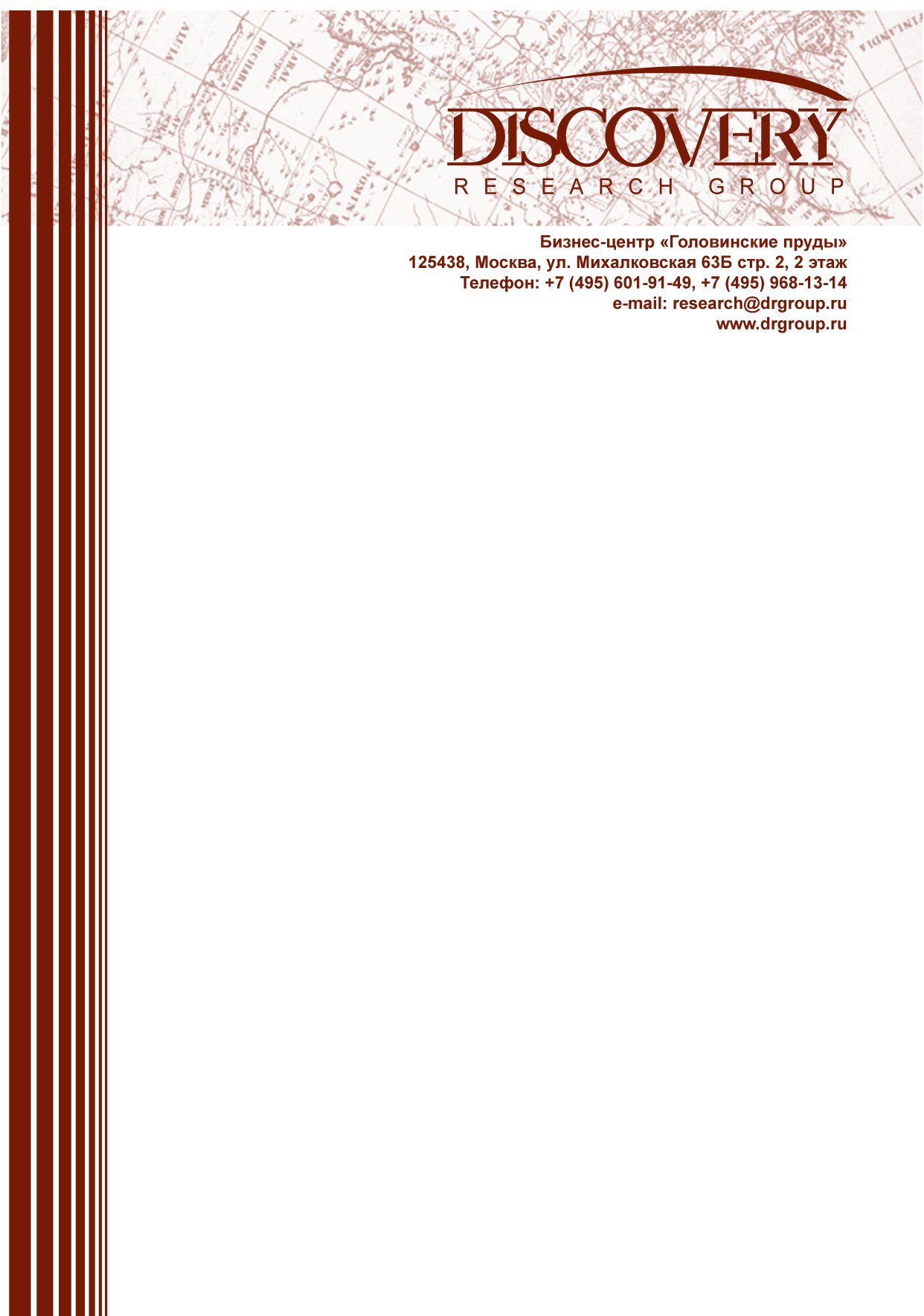 АНАЛИТИЧЕСКИЙ ОТЧЕТРоссийский рынок бытовых фильтровЭтот отчет был подготовлен DISCOVERY Research Group исключительно в целях информации. Содержащиеся в настоящем отчете информация была получена из открытых источников, которые, по мнению, DISCOVERY Research Group, являются надежными. Однако DISCOVERY Research Group не гарантирует точности и полноты информации для любых целей. Информация, представленная в этом отчете, не должна быть истолкована, прямо или косвенно, как информация, содержащая рекомендации по дальнейшим действиям по ведению бизнеса. Все мнения и оценки, содержащиеся в данном отчете, отражают мнение авторов на день публикации и могут быть изменены без предупреждения.DISCOVERY Research Group не несет ответственности за какие-либо убытки или ущерб, возникшие в результате использования любой третьей стороной информации, содержащейся в данном отчете, включая опубликованные мнения или заключения, а также за последствия, вызванные неполнотой представленной информации. Информация, представленная в настоящем отчете, получена из открытых источников. Дополнительная информация может быть представлена по запросу.Этот документ или любая его часть не может распространяться без письменного разрешения DISCOVERY Research Group либо тиражироваться любыми способами.Copyright©2012 Discovery Research Group.Июнь 2013 г.Агентство DISCOVERY Research GroupОсновное направление деятельности DISCOVERY Research Group – проведение маркетинговых исследований полного цикла в Москве и регионах России, а также выполнение отдельных видов работ на разных этапах реализации исследовательского проекта. Кроме того, агентство разрабатывает и реализует PR-кампании, направленные на коррекцию имиджевых характеристик Заказчика и/или его продукции.Также DISCOVERY Research Group в интересах Заказчика проводит конкурентную разведку с привлечением соответствующих ресурсов.С середины . развивается новое направление «бизнес-тренинги и краткосрочное бизнес образование». В конце 2006 г. создана компания DISCOVERY Leasing Advisory Services, основной деятельностью которой стало оказание маркетинговых, консалтинговых, информационных и лоббистских услуг лизинговым компаниям в России. Специалисты агентства обладают обширными знаниями в маркетинге, методологии, методике и технике маркетинговых и социологических исследований, экономике, математической статистике и анализе данных.Специалисты агентства являются экспертами и авторами статей в известных деловых и специализированных изданиях, среди которых «Ведомости», «Эксперт», «Коммерсант», «Бизнес», «Секрет фирмы», «Новые Известия», Smart Money, «Компания», «Итоги», Build Report, «Строительный бизнес» и др. Высокая квалификация сотрудников агентства подтверждается участием в подготовке множества статей и отраслевых приложений для перечисленных изданий.Сотрудники агентства DISCOVERY Research Group выполняли проекты для ведущих российских и зарубежных компаний, среди которых: PriceWaterhouseCoopers, Intel, Microsoft, GoodYear, Bridgestone, Continental, Sumitomo, Yokohama, «Тройка диалог», «Ренессанс Капитал», «ИФД КапиталЪ», «РЕНОВА-финанс», RaiffeisenBank, «Внешторгбанк», «Автобанк-Никойл», «АФК Система», концерн «Ситроникс», Alcoa, «Газпром», «Роснефть», «Уренгойгазпром», «КАМАЗ», «Трансстрой», «Джинсовая симфония», VideoInternational, Tinkoff, ECCO, SpektorSachs&Company, ChrysalisDevelopmentConsultants, «Минеральная Вата», URSA, Saint-GobainIsoverRussia, «Салаватстекло», «Русская Содовая Компания», «Уральская Химическая Компания», «Евроцемент», «Топкинский Цемент», «Кератон», Cersanit, TERRACO, «Оптимист», «Ярославские краски», «Текс», Caparol, Empils, Henkel (бренды Makroflex, Makrosil, Makrofix), Kleo, «Старатели», «Юнис», Wienrberger и др.Агентство DISCOVERY Research Group является партнером РИА «РосБизнесКонсалтинг».Список таблиц и диаграммТаблицы:Таблица 1. Классификация бытовых  фильтров для воды по способу установки.	25Таблица 2. Импорт бытовых фильтров в Россию в 2010-2012 гг. по товарным группам в натуральном  и стоимостном выражении.	49Таблица 3. Экспорт бытовых фильтров из России в 2010-2012 гг. по товарным группам в натуральном  и стоимостном выражении.	67Диаграммы:Диаграмма 1. Объем производства оборудования для очистки жидкостей в 2010-1 кв. 2013гг., по кварталам, млн. руб.	45Диаграмма 2. Объем производства оборудования для очистки жидкостей в 2010-. 2012 гг., млн. руб.	45Диаграмма 3. Объем производства фильтров для воды в 2010-. 2012 гг., млн. шт.	46Диаграмма 4. Доли федеральных округов в общем объеме производства оборудования для очистки жидкостей в 2011 г., %.	46Диаграмма 5. Доли федеральных округов в общем объеме производства оборудования для очистки жидкостей в 2011г., %.	47Диаграмма 6. Доли регионов в общем объеме производства оборудования для очистки жидкостей в 2011 г., %.	47Диаграмма 7. Доли регионов в общем объеме производства оборудования для очистки жидкостей в 2012 г., %.	48Диаграмма 8. Импорт бытовых фильтров в Россию в 2010 году по товарным категориям в натуральном выражении, %.	50Диаграмма 9. Импорт бытовых фильтров в Россию в 2010 году по товарным категориям в стоимостном выражении, %.	50Диаграмма 10. Импорт бытовых фильтров в Россию в 2011 году по товарным категориям в натуральном выражении, %.	51Диаграмма 11. Импорт бытовых фильтров в Россию в 2011 году по товарным категориям в стоимостном выражении, %.	51Диаграмма 12. Импорт бытовых фильтров в Россию в 2012 году по товарным категориям в натуральном выражении, %.	52Диаграмма 13. Импорт бытовых фильтров в Россию в 2012 году по товарным категориям в стоимостном выражении, %.	52Диаграмма 14. Импорт бытовых фильтров в 2010 году  по странам происхождения в натуральном выражении, %	53Диаграмма 15. Импорт бытовых фильтров в 2010 году по странам происхождения в стоимостном выражении, %	53Диаграмма 16. Импорт бытовых фильтров в 2011 году по странам происхождения в стоимостном выражении, %	54Диаграмма 17. Импорт бытовых фильтров в 2011 году по странам происхождения в натуральном выражении, %.	54Диаграмма 18. Импорт бытовых фильтров в 2012 году по странам происхождения в стоимостном выражении, %	55Диаграмма 19. Импорт бытовых фильтров в 2012 году по странам происхождения в натуральном выражении, %.	55Диаграмма 20. Импорт бытовых фильтров кувшинного типа в 2010 году по производителям в стоимостном выражении, %.	56Диаграмма 21. Импорт бытовых фильтров кувшинного типа в 2010 году по производителям в натуральном выражении, %.	56Диаграмма 22. Импорт фильтров кувшинного типа в 2011 году по производителям в стоимостном выражении, %.	56Диаграмма 23. Импорт фильтров кувшинного типа в 2011 году по производителям в натуральном выражении, %.	57Диаграмма 24. Импорт фильтров кувшинного типа в 2012  году по производителям в стоимостном выражении, %.	57Диаграмма 25. Импорт фильтров кувшинного типа в 2012 году по производителям в натуральном выражении, %.	58Диаграмма 26. Импорт сменных картриджей для бытовых фильтров в 2010 году по производителям в стоимостном выражении, %.	58Диаграмма 27. Импорт сменных картриджей для бытовых фильтров в 2011 году по производителям в натуральном  выражении, %.	59Диаграмма 28. Импорт сменных картриджей для бытовых фильтров в 2011 году по производителям в стоимостном  выражении, %.	59Диаграмма 29. Импорт сменных картриджей для бытовых фильтров в 2012 году по производителям в натуральном  выражении, %.	60Диаграмма 30. Импорт сменных картриджей для бытовых фильтров в 2012 году по производителям в стоимостном  выражении, %.	60Диаграмма 31. Импорт бытовых фильтров грубой  очистки в 2010 году по производителям в стоимостном выражении, %.	61Диаграмма 32. Импорт бытовых фильтров грубой очистки в 2010 году по производителям в натуральном выражении, %.	61Диаграмма 33. Импорт бытовых фильтров грубой очистки  в 2011 году по производителям в стоимостном  выражении, %.	62Диаграмма 34. Импорт бытовых фильтров грубой очистки  в 2011 году по производителям в натуральном  выражении, %.	62Диаграмма 35. Импорт бытовых фильтров грубой очистки в 2012 году по производителям в стоимостном  выражении, %.	63Диаграмма 36. Импорт бытовых фильтров грубой очистки  в 2012 году по производителям в натуральном  выражении, %.	64Диаграмма 37. Импорт бытовых обратноосмотических фильтров в 2012 году по производителям в стоимостном  выражении, %.	64Диаграмма 38. Импорт бытовых фильтров грубой очистки в 2012 году по производителям в натуральном  выражении, %.	65Диаграмма 39. Импорт бытовых фильтров «под мойку», кроме обратноосмотических, в 2012 году по производителям в стоимостном  выражении, %.	65Диаграмма 40. Импорт бытовых фильтров «под мойку», кроме обратноосмотических, в 2012 году по производителям в натуральном  выражении, %.	66Диаграмма 41. Экспорт бытовых фильтров из России в 2010 году по товарным категориям в натуральном выражении, %.	68Диаграмма 42. Экспорт бытовых фильтров из России в 2010 году по товарным категориям в стоимостном выражении, %.	68Диаграмма 43. Экспорт бытовых фильтров из России в 2011 году по товарным категориям в натуральном выражении, %.	69Диаграмма 44. Экспорт бытовых фильтров из России в 2011 году по товарным категориям в стоимостном выражении, %.	69Диаграмма 45. Экспорт бытовых фильтров из России в 2012 году по товарным категориям в натуральном выражении, %.	70Диаграмма 46. Экспорт бытовых фильтров из России в 2012 году по товарным категориям в стоимостном выражении, %.	70Диаграмма 47. Экспорт бытовых фильтров из России в 2010 году по странам назначения в стоимостном выражении, %.	71Диаграмма 48. Экспорт бытовых фильтров из России в 2010 году по странам назначения в натуральном выражении, %.	71Диаграмма 49. Экспорт бытовых фильтров из России в 2011 году по странам назначения в стоимостном выражении, %.	72Диаграмма 50. Экспорт бытовых фильтров из России в 2011 году по странам назначения в натуральном  выражении, %.	72Диаграмма 51. Экспорт бытовых фильтров из России в 2012 году по странам назначения в стоимостном выражении, %.	73Диаграмма 52. Экспорт бытовых фильтров из России в 2011 году по странам назначения в натуральном  выражении, %.	73Диаграмма 53. Экспорт бытовых фильтров кувшинного типа из России в 2010 году по производителям в стоимостном  выражении, %.	74Диаграмма 54. Экспорт бытовых фильтров кувшинного типа из России в 2010 году по производителям в натуральном  выражении, %.	74Диаграмма 55. Экспорт бытовых фильтров кувшинного типа  из России в 2011 году по производителям в стоимостном  выражении, %.	74Диаграмма 56. Экспорт бытовых фильтров кувшинного типа из России в 2011 году по производителям в натуральном  выражении, %.	75Диаграмма 57. Экспорт бытовых фильтров кувшинного типа  из России в 2012 году по производителям в стоимостном  выражении, %.	75Диаграмма 58. Экспорт бытовых фильтров кувшинного типа из России в 2012 году по производителям в натуральном  выражении, %.	75Диаграмма 59. Экспорт сменных картриджей из России в 2012 году по производителям в стоимостном  выражении, %.	76Диаграмма 60. Экспорт бытовых фильтров кувшинного типа из России в 2012 году по производителям в натуральном  выражении, %.	76Диаграмма 61. Экспорт бытовых фильтров грубой очистки из России в 2010 году по производителям в стоимостном   выражении, %.	77Диаграмма 62. Экспорт бытовых фильтров грубой очистки из России в 2010 году по производителям в натуральном  выражении, %.	77Диаграмма 63. Экспорт бытовых фильтров грубой очистки из России в 2011 году по производителям в стоимостном  выражении, %.	78Диаграмма 64. Экспорт бытовых фильтров грубой очистки из России в 2011 году по производителям в натуральном  выражении, %.	78Диаграмма 65. Экспорт бытовых фильтров грубой очистки из России в 2012 году по производителям в стоимостном  выражении, %.	79Диаграмма 66. Экспорт бытовых фильтров грубой очистки из России в 2012 году по производителям в натуральном  выражении, %.	79РЕЗЮМЕВ 2012 году в России было произведено оборудования для чистки жидкостей на 8107,3 млн. рублей. Это больше, чем в 2011 году на 10,7%.  Всего в 2011 году было произведено оборудования для очистки жидкостей на 7,32 млрд. рублей, что больше, чем в 2010 году почти  на 45%. По оценкам DISCOVERY Research Group, в 2012 году в России было произведено 25,5 млн. фильтров для воды (включая сменные картриджи, кассеты, фильтрующие элементы и т.д.). В 2011 году аналогичный показатель составлял 24,6 млн. единиц.В 2012 году на Приволжский федеральный округ приходилась более 55% общероссийского производства оборудования для фильтрования жидкостей.  В Дальневосточном округе фильтры не производились. В 2012 году республика Башкортостан сократила свою долю в общероссийском производства до 50%. Доля Санкт-Петербурга сократилась до 25%. В Московской области производится 5% всего оборудования для очистки жидкостей.В 2012 году в Россию было завезено 8,2 млн. бытовых фильтров для воды различных типов. Это меньше, чем в 2011 году на 26%. Однако динамика  импорта неодинаковая по разным товарным группам: на 60% вырос импорт фильтров кувшинов и на 32% вырос импорт обратноосмотических фильтров. В тоже время сократился импорт фильтров грубой очистки на 56%.В стоимостном выражении объем импорта бытовых фильтров для воды за 2012 год составляет почти $36 млн., что меньше чем в 2011 году на 49%. В стоимостном выражении вырос только импорт фильтров кувшинного типа и обратноосмотических фильтров.В 2012 году из России было вывезено 3699 тыс. бытовых фильтров для воды различных типов. Это значительно больше, чем в 2011 году. На 17% сократился экспорт фильтров кувшинного типа. В стоимостном выражении объем экспорта бытовых фильтров для воды за 2012 год составляет $14,4 млн., что больше чем в 2011 году на 58%. Спрос на чистую воду и системы очистки водопроводной воды в связи с экологической ситуацией в крупных городах в ближайшие несколько лет будет все еще расти, однако теперь основной рост уже будет перемещаться в сегмент сменных картриджей, потому что сами фильтры уже приобретены большим числом семей.ГЛАВА 1. ТЕХНОЛОГИЧЕСКИЕ ХАРАКТЕРИСТИКИ ИССЛЕДОВАНИЯЦель исследованияОпределить и описать ключевые показатели рынка бытовых фильтров для воды.Задачи исследованияОписать многообразие бытовых фильтров для воды на российском рынке.Определить объем производства, экспорта и импорта бытовых фильтров для воды. Описать ключевые тренды и события на рынке.Охарактеризовать ключевых игроков на рынке.Объект  исследования Российский рынок бытовых фильтров для воды.Метод сбора данныхМониторинг материалов печатных и электронных деловых и специализированных изданий, аналитических обзоров рынка; Интернет; материалов маркетинговых и консалтинговых компаний; результаты исследований DISCOVERY Reearch Group.Метод анализа данныхТрадиционный контент-анализ документов и сайтов. Информационная база исследования1.    Печатные и электронные, деловые и специализированные издания.2.	Ресурсы сети Интернет.3.	Материалы компаний.4.	Аналитические обзорные статьи в прессе.5.	Результаты исследований маркетинговых и консалтинговых агентств.6.	Экспертные оценки.7.	Интервью с производителями и другими участниками рынка.8.	Материалы отраслевых учреждений и базы данных.9.	Базы данных Discovery Research Group.ГЛАВА 2. КЛАССИФИКАЦИЯ ФИЛЬТРОВ ДЛЯ ВОДЫФильтр для воды — устройство для очистки воды от механических, нерастворимых частиц, примесей, хлора и его производных, а также от вирусов, бактерий, тяжелых металлов и т. д. Бытовые фильтры используемые для получения питьевой воды условно можно разделить на 3 категории — простейшие бытовые фильтры, средней степени очистки и бытовые фильтры высшей степени очистки. К лучшей (высшей) степени очистки относится очистка обратноосмотическими бытовыми фильтрами — наиболее качественная и передовая технология на сегодняшний день. К простейшим относятся кувшины и насадки.Типы фильтров для воды по способу очисткиМеханическиеПроцесс очистки воды имеет несколько стадий. Сначала удаляются механические загрязнения, то есть вещества, находящиеся в воде в виде взвеси, а не раствора. Для удаления из воды крупных частиц (свыше 5-50 микрон) используют сетчатые или дисковые фильтры грубой очистки, или предфильтры, подсоединяемые к водопроводу. Для очистки от грубых примесей в многоступенчатых фильтрах применяются намоточные картриджи из полипропилена или из полимерной пены. Эти фильтры предназначены для защиты сантехники и бытовой техники.Механическая очистка воды обеспечивается улавливанием частиц нерастворенных веществ за счет разницы размеров самих частиц и каналов фильтра, по которым протекает очищаемая вода. Проще говоря, вода проходит через своеобразное "сито". Размер частиц, задержанных фильтром, определяется диаметром каналов в материале водоочистителя, по которым протекает вода (то есть размерами отверстий в "сите").Например, колонки, заполненные гранулированным активированным углем с диаметром гранул 0,1 – 1 мм (100 - 1000 микрон), способны эффективно задерживать частицы примерно такого же размера. Большая часть нерастворенных в воде частиц имеет гораздо меньший - 0,1-20 микрон - размер. Правда, микроорганизмы не задерживаются при механической фильтрации, так как их размер - 0,4 - 3 микрона.Механическая фильтрация широко применяется на муниципальных станциях водоочистки. Этот вид очистки особенно актуален при заборе воды из открытых источников: рек, озер, водохранилищ.В городских квартирах механическая фильтрация представлена использованием предфильтров (фильтров предварительной очистки).…ГЛАВА 3. ХАРАКТЕРИСТИКИ РЫНКА: ТЕНДЕНЦИИ, ПЕРСПЕКТИВЫ, ПРОБЛЕМЫГЛАВА 4. СИСТЕМА ОРГАНИЗАЦИИ ПРОИЗВОДСТВАГЛАВА 5. ЦЕНЫГЛАВА 6. НОВОСТИГЛАВА 7. ОСНОВНЫЕ ИГРОКИ РОССИЙСКОГО РЫНКАМеттэм-ТехнологииЗАО «МЕТТЭМ-Технологии» — компания-производитель фильтров для очистки воды марки «Барьер», существующая с 1993 года. Компания «МЕТТЭМ-Технологии» уже с 1995 года наладила производство фильтров-кувшинов на ракетно-космическом комплексе «Энергия» им. С. П. Королева (г. Королев Московской обл.). Постоянно растущее производство, подкрепленное признанием российских потребителей, привело к тому, что в 2000 году фильтры «Барьер» вышли на рынки Европы (Франция, Латвия, Литва, Сербия), стран ближнего зарубежья (Украина, Белоруссия, Молдавия) и Азии (Монголия). В 2004 году «Барьер» контролировал 40% российского рынка фильтров для очистки воды. В этом же году были запущены две автоматизированные линии по производству сменных кассет, которые не имеют аналогов в России. «Барьер» предлагает 6 видов сменных кассет для воды с разными типами загрязнения. Компания располагает производством полного цикла и собственной научно-исследовательской лабораторией. Компания  «Барьер» – это 4 производственных предприятия. Конструкторский отдел компании сотрудничает с различными дизайн-бюро Европы, что позволяет обновлять модельный ряд фильтров-кувшинов раз в 2–3 года. С 2000 года фильтры «Барьер» известны не только в России, где ими уже пользуются более 8 млн. семей, но и на рынках Европы (Франция, Сербия). Продукция продается на территории республик бывшего СССР (Украина, Белоруссия, Молдавия) и Азии (Монголия). Продукция «Барьер» - это фильтры кувшинного типа, фильтры проточного типа, умягчители воды, профессиональные системы очистки воды для загородных домов, промышленного производства, HoReCa, социальных объектов, энергетики, транспорта. Инновационные проекты «Барьер» объединяют разработки во всех сферах водоподготовки – технологии для защиты труб от коррозии и жесткости без затрат на химические реагенты; трубы из ультратонкого слоя нержавеющей стали и пластика; современные технологии опреснения и обеззараживания воды; беспроводные счетчики расхода воды. Компания является активным участником социальных проектов по обеспечению населения РФ чистой питьевой водой. Специалисты компании проводят работу по оснащению школ, детских садов и других учреждений социального назначения системами доочистки воды. …ГЛАВА 8. ПРОИЗВОДСТВОВ первом квартале 2013 года в России было произведено оборудования для чистки жидкостей на … млн. рублей. Это больше, чем в первом квартале 2012 года на …%. Но меньше, чем в предыдущем квартале на …%. Диаграмма 1. Объем производства оборудования для очистки жидкостей в 2010-1 кв. 2013гг., по кварталам, млн. руб.Всего в 2012 году было произведено оборудования для очистки жидкостей на … млрд. рублей, что больше, чем в 2011 году на 10,7%. Диаграмма 2. Объем производства оборудования для очистки жидкостей в 2010-. 2012 гг., млн. руб.По оценкам DISCOVERY Research Group, в 2012 году в России было произведено …млн. фильтров для воды (включая сменные картриджи, кассеты, фильтрующие элементы и т.д.). В 2011 году аналогичный показатель составлял … млн. единиц.Диаграмма 3. Объем производства фильтров для воды в 2010-. 2012 гг., млн. шт.ГЛАВА 9. ИМПОРТВ 2012 году в Россию было завезено … млн. бытовых фильтров для воды различных типов, включая сменные картриджи. Это меньше, чем в 2011 году на …%. Однако динамика  импорта неодинаковая по разным товарным группам: на …% вырос импорт фильтров кувшинов и на …% вырос импорт обратноосмотических фильтров. В тоже время сократился импорт фильтров грубой очистки на …%.В стоимостном выражении объем импорта бытовых фильтров для воды за 2012 год составляет почти $... млн., что меньше чем в 2011 году на …%. В стоимостном выражении вырос только импорт фильтров кувшинного типа и обратноосмотических фильтров.…Таблица 2. Импорт бытовых фильтров в Россию в 2010-2012 гг. по товарным группам в натуральном  и стоимостном выражении.….ГЛАВА 10. ЭКСПОРТВ 2012 году из России было вывезено … тыс. бытовых фильтров для воды различных типов. Это значительно больше, чем в 2011 году. На …% сократился экспорт фильтров кувшинного типа. В стоимостном выражении объем экспорта бытовых фильтров для воды за 2012 год составляет $... млн., что больше чем в 2011 году на …%. В 2011 году из России было вывезено … тыс. бытовых фильтров для воды различных типов. Это меньше, чем в 2010 году на …%. На …% сократился экспорт фильтров грубой очистки и в несколько раз сократился  экспорт сменных картриджей. В 2011 году, в отличие от 2010 года из России совсем не экспортировали осмотические фильтры и фильтры-насадки на кран.  В стоимостном выражении объем экспорта бытовых фильтров для воды за 2011 год составляет $... млн., что больше чем в 2010 году на …%. В стоимостном выражении вырос экспорт фильтров всех типов.Таблица 3. Экспорт бытовых фильтров из России в 2010-2012 гг. по товарным группам в натуральном  и стоимостном выражении.Основной объем экспорта российских бытовых фильтров для воды в натуральном выражении в 2010 году составлял фильтры кувшинного типа. Так же из России поставлялись фильтры грубой очистки, фильтры-насадки на кран и обратноосмотические фильтры.…АвтомобилиBaw Motor Corporation	Bmw	Hino	Hyundai	Isuzu	Iveco	John Deere	Man	Mercedes Benz	Porsche	Scania	Setra	Toyota	Volkswagen	Автомобили и Моторы Урала	Автоцентр Пулково	Белрусавто	Верра-Моторс Пермь	Веха	ГАЗКамазПятое Колесо Менеджмент	Русские Машины	Северсталь-Авто	Сим-Авто-Плутон	Торговый Дом УралавтоУАЗ	Автомобильные ДискиАвтэраАвтомобильные маслаShellРоснефтьАвтомобильные шиныBridgestone	Continental	Goodyear	Hankook	Pirelli	Sumitomo	Yokohama	Алтайский Шинный Комбинат	Белшина	Востокшинторг	Днепрошина	Мво-Столица	Московский Шинный Завод	Нижнекамскшина	Сибур Русские ШиныНедвижимостьRDI Group	АК Барс Девелопмент	ГлавстройКонти и К	Ренова-Стройгруп	Русская Инвестиционная Группа	Строительная Компания «Люксора»Гостиничный бизнесГостиница Москва	Интурист Отель Групп	Русские ОтелиHolidayInnПромышленные рынкиABB	Alcoa	Basf	Dupon	Mitsui	Schneider Electric	Siemens	Sojitz Corporation	Xerox	АгромашхолдингАльтаВиста	Байкальская Лесная Компания	Батис	Богдановичское Огнеупоры	Быт-Сервис-Регион	Волгоградский Завод Железобетонных Изделий №1	Волжский Оргсинтез	Воткинский Завод	Газпром	Газпром НефтьЕвроцемент	Завод Бытовой Химии	Завод Сварочного Оборудования Искра	Илим Палп Энтерпрайз	Интерстекло	Керамир	Кубаньгрузсервис	Макслевел	Межрегиональная Трубная Компания	Моспромстрой	Раменская Мебельная Компания	Лебедянский Гок	Раменский Гок	Рао Еэс России	Роснефть	Русал	Русский Пластик	Салаватстекло	Северсталь-Групп	Сибирский Цемент	Содовая Компания	Сургутнефтегаз	ТатлесстройТрансстройТопкинский цемент	Тюменская Нефтяная Компания	Уралавтостекло	Уралхим, Уралхимпласт, ЭлопакСтроительные и отделочные материалыCaparolCersanitHenkel (брэнды Makroflex, Makrosil, Makrofix)Ideal Standard-Vidima	Isover	KleoLasselsberger	Rockwool	Saint Gobain	Swisscolor	Tarkett	TerraccoTikkurila	Trale	Ursa Евразия	Wienrberger	Ангарский Керамический Завод	Армавирский Керамический Завод	Бентонит	Бийский Завод Стеклопластиков	Билд Фаст Текнолоджи	Гранит Кузнечное	Евротизол	Керама Центр	Кератон	Лср	Минвата	ОптимистПромстройматериалы 	Ратм Цемент Холдинг	Русплит	Самарский Стройфарфор	Санитек	Сибирь-Цемент-Сервис	СтарателиТексТопкинский Цемент	Торговый Дом Лакокраска	Уфимский Фанерно-Плитный Комбинат	ЭмпилсЭстима Керамика (Estima)ЮнисЯрославские краски Аудит и консалтинг	Bain&Company	Boston Consulting Group	Deloitte&Touche	Ernst&Young	Kpmg	Marshall Capital Partners	Pricewaterhousecoopers	Roland Berger Strategy Consultants	Wolk&Partner	Аудиторская Компания Развитие И Осторожность	Бдо Юникон	Интербрэнд	Косалтингстройинвест	Северо-Западный Юридический Центр	Стратегика	Фонд Центр Стратегических Разработок Северо-Запад	Экопси КонсалтингСтрахованиеГута-Страхование	Ингосстрах	Наста	Ренессанс СтрахованиеIT / ТелевидениеHewlett Packard	Intel	Microsoft	Sitronics	Арктел	Банки и финансовые компанииГазпромбанк	Дельтакредит	Еврофинанс Моснарбанк	Запсибкомбанк 	Инвестиционная Компания Тройка ДиалогИФД КапиталЪ	ИФК Алемар	Камчатпрофитбанк	КМБ-Банк	Левобережный	Металлинвестбанк	Москоммерцбанк	Пробизнесбанк	Промсвязьбанк	Russia Partners Management LLC.	Ренессанс Капитал	Ренова-Финанс	Российский Банк Развития	Русский Стандарт	Русфинанс Банк	Сбербанк	Славпромбанк 	Солид Инвест	Финансбанк	Центральный Банк Российской Федерации (Банк России)РекламаNews Outdoor	Video International	Агентство Массовых Коммуникаций АК.М	Арс Комьюникейшнс	Северная Медиа ГруппаКиноиндустрияГемини Энтертейнмент	Инвесткинопроект	Каро ФильмБытоваятехникаBorsch	Electrolux	Whirlpool	АтлантРесторанный бизнес	Картофельный Папа	Ресторатор	Росинтер Ресторантс	Солнце МехикоРозничная торговляDomo	Ашан	М Видео	Мир	ЕвросетьПерекресток	ЭльдорадоОбразованиеГосударственная Публичная Научно-Техническая Библиотека Со Ран	ГУ Высшая Школа Экономики	Новосибирский Государственный УниверситетОдежда и Обувь	EccoSavageБелвест	Вестфалика	Глория Джинс	Диском	Обувь России	Три ТолстякаПарфюмерия и косметикаBeiersdorf Ag	Procter&Gamble	Yves Rocher	АрбатПрестиж	Л' Этуаль	Невская КосметикаМебельФеликсМебельная Компания Ромул	СолоФабрика «8 марта»Продукты питанияMarsPepsi-ColaTchiboTinkoff	Айс-Фили	Волгоградские Водки	ВТО Эрконпродукт	ЛебедянскийМинводыпищепродукт	Минеральные Воды КавказаИМВ натуральном выражении, тыс. шт.В натуральном выражении, тыс. шт.В натуральном выражении, тыс. шт.В натуральном выражении, тыс. шт.В стоимостном выражении, тыс.$В стоимостном выражении, тыс.$В стоимостном выражении, тыс.$В стоимостном выражении, тыс.$ИМ201020112012% прироста 201020112012% прироста ОсмотическиеКувшинНасадка на кранУстанавливаются под раковину (кроме осмотических)Сменные картриджиГрубой очисткиПрочиеВсегоЭКВ натуральном выражении, тыс. шт.В натуральном выражении, тыс. шт.В натуральном выражении, тыс. шт.В натуральном выражении, тыс. шт.В стоимостном выражении, тыс. $В стоимостном выражении, тыс. $В стоимостном выражении, тыс. $В стоимостном выражении, тыс. $ЭК201020112012% прироста 201020112012 % прироста ОсмотическиеКувшинСменные картриджиГрубой очисткиУстанавливаются под раковину (кроме осмотических)Насадка на кран и устанавливающиеся рядом с раковинойПрочиеВсего